Introduction to Drawing & Design	Course No. 30006	Credit: 0.5Pathways and CIP Codes: Graphic Design (50.0499Course Description: Introductory Level: Introduction to Drawing emphasizes the development of fundamental drawing skills. Focus will be on the application of art theory, processes and techniques that increase the power of observation. Instruction includes the elements and principles of design as applied in composition through hard copy and/or electronic software.Directions: The following competencies are required for full approval of this course. Check the appropriate number to indicate the level of competency reached for learner evaluation.RATING SCALE:4.	Exemplary Achievement: Student possesses outstanding knowledge, skills or professional attitude.3.	Proficient Achievement: Student demonstrates good knowledge, skills or professional attitude. Requires limited supervision.2.	Limited Achievement: Student demonstrates fragmented knowledge, skills or professional attitude. Requires close supervision.1.	Inadequate Achievement: Student lacks knowledge, skills or professional attitude.0.	No Instruction/Training: Student has not received instruction or training in this area.Benchmark 1: CompetenciesBenchmark 2: CompetenciesI certify that the student has received training in the areas indicated.Instructor Signature: 	For more information, contact:CTE Pathways Help Desk(785) 296-4908pathwayshelpdesk@ksde.org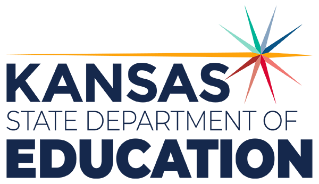 900 S.W. Jackson Street, Suite 102Topeka, Kansas 66612-1212https://www.ksde.orgThe Kansas State Department of Education does not discriminate on the basis of race, color, national origin, sex, disability or age in its programs and activities and provides equal access to any group officially affiliated with the Boy Scouts of America and other designated youth groups. The following person has been designated to handle inquiries regarding the nondiscrimination policies:	KSDE General Counsel, Office of General Counsel, KSDE, Landon State Office Building, 900 S.W. Jackson, Suite 102, Topeka, KS 66612, (785) 296-3201. Student name: Graduation Date:#DESCRIPTIONRATING1.1Investigate careers that incorporate drawing and design skills (e.g. graphic design, illustrator, art director, architecture, interior design, animation, apparel/textile design and fine art).#DESCRIPTIONRATING2.1Demonstrate knowledge and skill in use of tools, materials and drawing techniques.2.2Build images from basic shapes (i.e. rectangles, squares, circles, triangles and polygons.2.3Understand value scale gradations and tonal relationships.2.4Accurately draw 3-dimensional forms using the elements and principles of design.2.5Render surface textures and patterns.2.6Understand color theory basics.2.7Develop compositions that establish knowledge of space (i.e. isometric, atmospheric and/or linear perspective).2.8Understand the impact of drawing and design styles throughout art history.2.9Recognize and demonstrate productive attitudes and safe work habits in the studio.2.10Understand the aesthetic aspects of decision making and critical analysis in the art process